Purpose of this Equipment:  To transport and merchandize cartons of milk from the walk-in cooler side for patron selection.Federal Supply Class: 7125 General Operating Specifications:Dimensions: 2G10-A: 39 inches long / wide, 26 inches deep, 66 inches high2G10-B: 27 inches long / wide, 26 inches deep, 66 inches highDimensional sizes, such as length, width, and height are allowed to vary + / - 1 inchSalient Characteristics that shall be provided: 2G10-A, 120 gallon capacity1,200 lb. capacityFour swivel castors2G10-B, 80 gallon capacity800 lb. capacityTwo swivel, two fixed castorsFive shelvesZinc Plated wired shelvesRidged or nestable frame design Stainless frame or zinc plated lacquer dip finished frameIndustry Standards / Requirement(s):  N / AInformation Technology requirements:  N / AColor Requirement(s):  N / A Electrical Requirements:  N / AContractor Requirements:Must be shipped ready to assemble and use.Information to be provided by the Contractor to the commissary at the time of delivery:Point of Contact for Service.N / AN / AMaintenance Sustainability Requirements: Continued parts support is required for the projected life cycle of the equipment plus 5 years.STORE ORDER REQUESTSTORE NAME: _______               DODAAC: ___________QUANTITY: _______2G10-A (120 gallon) ____                         ____ 2G10-B (80 gallon) 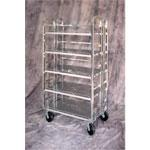 